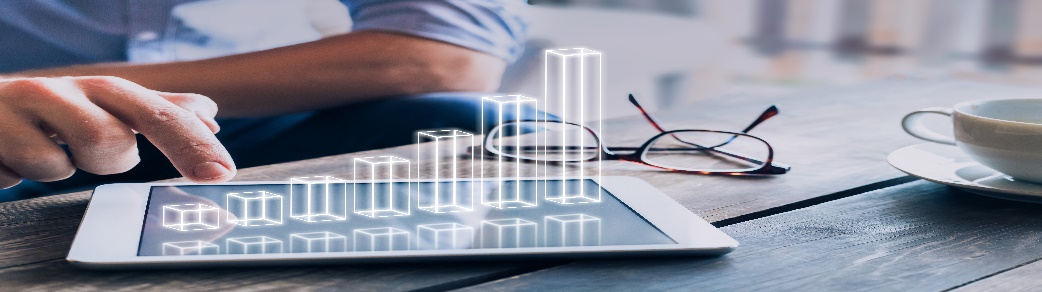 Seminarie om att köpa företagFör dig som funderar på eller har bestämt dig för att köpa företag.Att köpa företag är ett alternativ för dig som vill driva företag. Fördelen med att ta över ett aktivt företag är att du redan från start har en bas att utgå ifrån. Du hoppar på i farten med andra ord. Det kan exempelvis handla om att ta över 
efter ett generationsskifte, att du ser en större potential i ett företag eller att rätt typ av företag är ute till försäljning.Vad kommer jag att lära mig?Seminariet ”Att köpa företag” ger dig kunskap och tips om hur du kan genomföra ett företagsköp. Det kan vara ett av ditt livs viktigaste beslut. Därför ska du förbereda dig väl och sätta dig in i alla möjligheter och utmaningar som finns i samband med ett företagsköp. Under seminariet får du också träffa och diskutera med andra företagare som är i liknande situation.När och var ?Datum: 8 november 2018, Tid: 16:30 - 19:30Plats: Almi Halland, Slottsmöllan, 302 31 HalmstadBegränsat antal med platser.Vad kostar det?Alla våra startseminarier är helt kostnadsfria. Men vi debiterar 250 kr om du efter anmälan uteblir utan att ha lämnat återbud.Övrigt:Vi bjuder på smörgås och kaffe samt te.FÖR MER INFORMATION OCH ANMÄLAN:KONTAKTKontakta Almi i ditt län eller kundtjänst på 0771–55 85 00 för mer information. All rådgivning är regionalt baserad och varierar från region till region. Mer information om vad Almi erbjuder i ditt län hittar du på almi.se– när du vill utveckla ditt företagFöretagscoachLönsamhetsstyrningMarknadsutvecklingMentorSkuggstyrelseTillväxtrådgivningFöretagslånExportlån